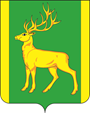 РОССИЙСКАЯ  ФЕДЕРАЦИЯИРКУТСКАЯ  ОБЛАСТЬАДМИНИСТРАЦИЯ МУНИЦИПАЛЬНОГО ОБРАЗОВАНИЯКУЙТУНСКИЙ РАЙОНП О С Т А Н О В Л Е Н И Е « 02 »  сентября__  2022г.                                             р.п. Куйтун                                         № _1050-п__О внесении изменений в муниципальную программу муниципального образования Куйтунский район «Развитие физической культуры и спорта в муниципальном образовании Куйтунский район на 2018 – 2022гг.», утвержденную постановлением администрации муниципального образования Куйтунский район от 25.08.2017 г. № 390-пВ целях обеспечения условий для занятий физической культурой и спортом детей, подростков, молодежи в Куйтунском районе, в соответствии со статьей 179 Бюджетного кодекса Российской Федерации, «Порядком разработки, реализации и оценки эффективности реализации муниципальных программ муниципального образования Куйтунский район», утвержденным постановлением администрации муниципального образования Куйтунский район 18.04.2014 г. № 265-п, руководствуясь ст. ст. 37, 46 Устава муниципального образования Куйтунский район, администрация муниципального образования Куйтунский районП О С Т А Н О В Л Я Е Т:	1. Внести в муниципальную программу муниципального образования Куйтунский район «Развитие физической культуры и спорта в муниципальном образовании Куйтунский район на 2018 – 2022гг.», утвержденную постановлением администрации муниципального образования Куйтунский район от 25.08.2017 года № 390-п следующие изменения:	1.1. Муниципальную программу «Развитие физической культуры и спорта в муниципальном образовании Куйтунский район на 2018 – 2022гг.» изложить в новой редакции (Прилагается)            2. Начальнику организационного отдела управления по правовым вопросам, работе с архивом и кадрами администрации муниципального образования Куйтунский район Чуйкиной И.В.- опубликовать настоящее постановление в газете «Вестник Куйтунского района»;- разместить настоящее постановление в сетевом издании «Официальный сайт муниципального образования Куйтунский район»» в информационно-телекоммуникационной сети «Интернет» куйтунскийрайон.рф, внести информационную справку о внесении изменений.	3. Начальнику архивного отдела управления по правовым вопросам, работе с архивом и кадрами администрации муниципального образования Куйтунский район Хужеевой Е.В. внести информационную справку в оригинал постановления администрации муниципального образования Куйтунский район от 25.08.2017 года №390-п о внесении изменений.4. Настоящее постановление вступает в силу после его официального опубликования.	5.  Контроль за исполнением настоящего постановления возложить на заместителя мэра по социальным вопросам   муниципального образования Куйтунский район Кравченко О. Э.Мэр муниципальногообразования Куйтунский район                                                                      	   А.П. Мари Приложение 1 К муниципальной программе «развитие физической культуры и спорта в муниципальном образовании Куйтунский район на 2018-2022гг.» От 25 августа 2017 года № 390-ПМУНИЦИПАЛЬНАЯ ПРОГРАММАМуниципального образования Куйтунский район «Развитие физической культуры и
спорта в муниципальном образовании Куйтунский район на 2018-2022г.»1. ПАСПОРТ МУНИЦИПАЛЬНОЙ ПРОГРАММЫХАРАКТЕРИСТИКА ТЕКУЩЕГО СОСТОЯНИЮ СФЕРЫ РЕАЛИЗАЦИИ МУНИЦИПАЛЬНОЙ ПРОГРАММЫМассовая физкультурно-спортивная работа занимает одно из основных мест в системе физической культуры и спорта Куйтунского района, это действенный способ приобщения населения к физкультурно-спортивным занятиям, формирования у людей потребности в физическом совершенствовании, необходимых нравственно-волевых качеств. На территории Куйтунского района ежегодно проводятся комплексные мероприятия: зимняя и летняя спартакиады школьников, включающие в себя 10 видов спорта, зимние и летние сельские спортивные игры для молодежи от 16 лет, осенний кросс, легкоатлетическая эстафета, мероприятия, посвященные Всероссийскому Дню физкультурника, соревнования по русской лапте, и мн. др.Основными задачами в организации комплексных мероприятий являются: доступная программа соревнований, посильная по нагрузке, сложности, продолжительности и интенсивности выполнения; доступность по месту и времени проведения; безопасность участников, зрителей и судей; зрелищность, наглядность, эстетичность; широкое информирование населения о подготовке соревнований, их ходе, итогах.Физкультурно-спортивная работа в МКОУ ДОД ДЮСШ направлена на отбор, продолжение учебно-тренировочного процесса и является стимулом и итогом тренировок. В данном направлении ежегодно в районе проводится более 60 соревнований по культивируемым видам спорта: волейбол, баскетбол, легкая атлетика, лыжные гонки, тяжелая атлетика, гиревой спорт, рукопашный бой, ушу-саньда, футбол, мини-футбол.В состав Куйтунского района входят 20 сельских и 1 городское поселение. В 10 поселениях работают методисты по спорту, в основном эту работу выполняют учителя физической культуры общеобразовательных учреждений. Методисты по спорту проводят массовые физкультурные мероприятия на территории своих поселений, оказывают помощь в проведении районных мероприятий, помогают в формировании сборных команд для участия в районных и областных мероприятиях. Общей проблемой для всех поселений является отсутствие надлежащей спортивной базы: спортивные площадки нуждаются в реконструкции и оборудовании малыми формами, спортивные залы требуют ремонта и реконструкции. Несмотря на благоприятные погодные и местные условия для развития лыжного спорта, из-за отсутствия инвентаря лыжный спорт, который развивает многие спортивные качества, является сильнейшим средством закаливания организма и профилактикой простудных заболеваний, к сожалению, перестает не только развиваться, но и существовать.Поскольку одной из наиболее актуальных проблем является время провождение детей, подростков и молодежи, занятия физической культурой и спортом есть один из способов социально приемлемого проведения свободного времени для подрастающего поколения. С точки зрения социальной значимости эту функцию сложно переоценить. Внедрение спортивного стиля жизни служит средством формирования здорового образа жизни.В связи с вступлением в силу Федерального закона от 6 октября 2003 N 131-ФЗ "Об общих принципах организации местного самоуправления в Российской Федерации" одним из важных вопросов остается практическая работа органов местного самоуправления в области физической культуры и спорта. В соответствии со статьями 14, 15 указанного Закона к вопросам местного значения поселений и муниципального района в области физической культуры и спорта относится обеспечение условий для развития на территории района (поселения) физической культуры и массового спорта, организация проведения официальных физкультурно-оздоровительных и спортивных мероприятий. Со значительным усилением самостоятельности органов местного самоуправления возрастает и роль в решении социальных проблем, в частности развития физической культуры и спорта, формирования здорового образа жизни.Одним из основных показателей, отражающих эффективность проводимых мероприятий, является доля населения, вовлеченного в регулярные занятия физической культурой и спортом, от общего числа жителей района, а также динамика численности занимающихся в абсолютном значении.Фактическая численность и доля занимающихся физической культурой и спортом в Куйтунском районеПотребности в финансировании физической культуры и массового спорта покрываются в среднем по стране лишь на 10 - 12%, в Иркутской области наблюдается отрицательная динамика показателя средств, выделяемых на развитие физической культуры и спорта на одного жителя области в год.Финансирование физической культуры и спорта в Куйтунском районе осуществляется за счет средств бюджета МО Куйтунский район и удовлетворяет потребности Куйтунских спортсменов на 30%Сложнее обстоят дела с приобретением спортивного инвентаря и оборудования. С 2008г. денежных средств на приобретение спортивного инвентаря не выделялось. Оснащенность спортивным инвентарем и оборудованием находится на уровне 25% . Главной задачей в этом направлении является увеличение финансирования на приобретение спортивного инвентаря для общеобразовательных учреждений, учреждений дополнительного образования детей, клубов по месту жительства. Это позволит улучшить качество проведения учебно-тренировочных занятий, повысить мотивацию учащихся к занятиям физическими упражнениями, развить потребности в здоровом образе жизни.ЦЕЛИ И ЗАДАЧИ МУНИЦИПАЛЬНОЙ ПРОГРАММЫЦель программы: обеспечение условий для занятий физической культурой и спортом детей, подростков, молодежи в Куйтунском районе.Достижение цели Программы предполагается за счет решения следующих задач:расширение профилактической работы с детьми, подростками и молодежью;внедрение новых форм организации физкультурно-оздоровительной и спортивно-массовой работы, в том числе смотров-конкурсов;организация и проведение физкультурно-оздоровительных и спортивно-массовых мероприятий среди детей, подростков и других категорий населения.укрепление материально-спортивной базы образовательных учреждений, спортивных школ, клубов по месту жительства.повышение уровня кадровой подготовки специалистов по физической культуре и спорту.организация пропаганды занятий физической культурой и спортом как составляющей части здорового образа жизни.СИСТЕМА МЕРОПРИЯТИЙ МУНИЦИПАЛЬНОЙ ПРОГРАММЫСистема программных мероприятий представляет собой комплекс взаимоувязанных мер, направленных на решение основной цели и задач программы, согласно приложению 1 к настоящей Программе.Ответственный исполнитель программы в установленные сроки подготавливает бюджетные заявки на ассигнования из бюджета муниципального образования Куйтунский район для финансирования программы на очередной финансовый год.Ответственным исполнителем программы формируется и утверждается перечень проектов, реализуемых в очередном финансовом году в рамках программных мероприятий. Перечень проектов составляется с учетом целей и задач и выделенных программных мероприятий, формируемых на очередной финансовый год.Консолидированная бюджетная заявка на ассигнования из местного бюджета муниципального образования Куйтунский район для финансирования программы на очередной финансовый год в установленном порядке представляется ответственным исполнителем программы в финансовое управление администрации муниципального образования Куйтунский район.Денежные средства, предусмотренные в местном бюджете муниципального образования Куйтунский район на реализацию программы, используются ответственным исполнителем программных мероприятий в соответствии с консолидированной бюджетной заявкой.При сокращении (или увеличении) планового финансирования программы ответственный исполнитель программы корректирует объемы и виды плановых работ на очередной финансовый год путем внесения соответствующих изменений в программу и перечень проектов. При этом разница планового и фактически предусмотренного объема финансирования программы переносится и суммируется с объемом финансирования программы в последующие годы. В случае отсутствия финансирования программных мероприятий, их реализация возможна в последующие годы при внесении соответствующих изменений в программу.ОБЪЕМ И ИСТОЧНИКИ ФИНАНСИРОВАНИЯ МУНИЦИПАЛЬНОЙ ПРОГРАММЫОбъемы финансирования мероприятий программы за счет средств бюджета муниципального образования Куйтунский район ежегодно подлежат обоснованию и уточнению в установленном порядке при формировании проекта бюджета муниципального образования Куйтунский район на соответствующий финансовый год.Общий объем финансирования программы составляет 168882,198 тыс.рублей, в том числе:ОЖИДАЕМЫЕ РЕЗУЛЬТАТЫ РЕАЛИЗАЦИИ МУНИЦИПАЛЬНОЙ ПРОГРАММЫУвеличение доли занимающихся физической культурой и спортом до 20% от общей численности населения.Показатели результативности муниципальной программы представлены в приложении 2.При подсчете показателя «Доля населения, систематически занимающихся физической культурой и спортом в муниципальном образовании Куйтунский район» учитывается общая численность населения муниципального образования Куйтунский район и численность занимающихся физической культурой и спортом в муниципальном образовании Куйтунский район, и рассчитывается по следующей формуле:ЧЗД = — X100%,ОЧгде:Д - доля населения, систематически занимающихся физической культурой и спортом в муниципальном образовании Куйтунский район;ОЧ- общая численность населения муниципального образования Куйтунский район;ЧЗ - численность населения, систематически занимающихся физической культурой и спортом в муниципальном образовании Куйтунский район.Численность человек принимающих участие в соревнованиях определяется исходя из количества проведенных физкультурно-массовых мероприятий и количества человек участвующих в них.Численность тренеров-преподавателей прошедших повышение квалификации определяется исходя из потребности в повышении уровня квалификации педагогических кадров.Приложение 1 К муниципальной программе «Развитие физической культуры и спорта в муниципальном образовании Куйтунский район на 2018-2022гг.» СИСТЕМА МЕРОПРИЯТИЙК МУНИЦИПАЛЬНОЙ ПРОГРАММЕ «РАЗВИТИЕ ФИЗИЧЕСКОЙКУЛЬТУРЫ И СПОРТА В МУНИЦИПАЛЬНОМ ОБРАЗОВАНИИ КУЙТУНСКИЙ РАЙОН НА 2018 - 2022 ГОДЫ»Приложение 2 К муниципальной программе «Развитие физической культуры и спорта в муниципальном образовании Куйтунский район на 2018-2022гг.»ПОКАЗАТЕЛИ РЕЗУЛЬТАТИВНОСТИК МУНИЦИПАЛЬНОЙ ПРОГРАММЕ «РАЗВИТИЕ ФИЗИЧЕСКОЙКУЛЬТУРЫ И СПОРТА В МУНИЦИПАЛЬНОМ ОБРАЗОВАНИИ КУЙТУНСКИЙ РАЙОН НА 2018 - 2022 ГОДЫ»Подготовил:Старший инспектор отдела спорта, молодежной политики и туризма администрации муниципального образования Куйтунский район «___»_________2022г.                                                                      _____________ Зурначян К.К.Согласовано:И.О. начальника финансового управленияадминистрации муниципального образования Куйтунский район «___»_________2022г.    _______________ Дворникова Л.А.Начальник управления по правовым вопросам, работе с архивом и кадрами администрации муниципального образования Куйтунский  район«___»_________2022г.                                        ________________ Драгоман Л.Е.Начальник отдела учета и отчетности администрации муниципального образования Куйтунский  район«____»_________2022г.      Начальник отдела социально-экономического развития администрации муниципального образования Куйтунский район«____»_________2022г.                                                                                                           ________________ Зверева Е.П.      ______________ Хлебникова В.М.N п/пНаименование характеристик муниципальной программыСодержание характеристик муниципальной программы1231.Правовое	основаниеразработки муниципальной программыФедеральный закон «Об общих принципах организации местного самоуправления в Российской Федерации» от 06.10.2003 года № 131 (ред. от 27.07.2010 года); Порядок разработки, реализации и оценки эффективности реализации муниципальных программ муниципального образования	Куйтунский	район,	утвержденный	постановлениемадминистрации	муниципального	образования	Куйтунский	район18.04.2014 г. № 265-п2.Ответственный исполнитель муниципальной программыВедущий специалист по спорту администрации муниципального образования Куйтунский район.3.Соисполнители муниципальной программыМКОУ ДОД ДЮСШ Куйтунского района, администрации сельских и городского поселений4.Цель муниципальной программыОбеспечение условий для занятий физической культурой и спортом детей, подростков, молодежи в Куйтунском районе.5.Задачи муниципальной программырасширение профилактической работы с детьми, подростками и молодежью;внедрение новых форм	организации физкультурнооздоровительной и спортивно-массовой работы, в том числе смотров-конкурсов;организация и проведение физкультурно-оздоровительных и спортивно-массовых мероприятий среди детей, подростков и других категорий населения.укрепление	материально-спортивной	базы образовательныхучреждений, спортивных школ, клубов по месту жительства, поселений.организация пропаганды занятий физической культурой и спортом как составляющей части здорового образа жизни6.Подпрограммы муниципальной программыНет7.Сроки	реализациимуниципальной программы2018-2022 годы8.Объем и источники финансирования муниципальной программыОбщий объем финансирования -	168882,198 тыс. руб., из них:Источники:                            2018г.	2019г.  	2020г.	2021г.	      2022г.Районный бюджет	-      367,1        904,0	538,0	312,0	        312,0Иные источники            -       10,0         11,0         12,0      5948,282        65014Областной бюджет       -       500,0      758,234   437,834   93355,734     402,0149.ОжидаемыеУвеличение доли населения, систематически занимающихсярезультаты реализации муниципальной программыфизической культурой и спортом до 15% в 2018 году, 17% в 2019 году, 18% в 2020 году, 19% в 2021году, 20% в 2022 году.Наименование показателей201420152016Численность	занимающихся	физическойкультурой и спортом - всего, чел.371639213975Доля населения, систематически занимающихся физической	культуройи спортом (% к населению района)13,213,513,6Источники финансированияОбъем финансирования, тыс.руб.Объем финансирования, тыс.руб.Объем финансирования, тыс.руб.Объем финансирования, тыс.руб.Объем финансирования, тыс.руб.Объем финансирования, тыс.руб.Источники финансированияЗа весь период реализации муниципальной программыВ том числе по годамВ том числе по годамВ том числе по годамВ том числе по годамВ том числе по годамИсточники финансированияЗа весь период реализации муниципальной программы2018 год2019 год2020 год2021 год2022 годРайонный бюджет2433,1367,1904,0538,0312,0312,0Иные источники70995,28210,011,012,05948,28265014Областной бюджет95453,816500,0758,234437,83493355,734402,014ВСЕГО168882,198877,11673,234987,83499616,73465728,01№ п/пНаименование мероприятийСрок реализацииИсполнителиПотребность в финансовых средствах (тыс. руб.)Потребность в финансовых средствах (тыс. руб.)Потребность в финансовых средствах (тыс. руб.)Потребность в финансовых средствах (тыс. руб.)Потребность в финансовых средствах (тыс. руб.)Потребность в финансовых средствах (тыс. руб.)Потребность в финансовых средствах (тыс. руб.)Потребность в финансовых средствах (тыс. руб.)Потребность в финансовых средствах (тыс. руб.)Потребность в финансовых средствах (тыс. руб.)Потребность в финансовых средствах (тыс. руб.)Потребность в финансовых средствах (тыс. руб.)Потребность в финансовых средствах (тыс. руб.)Потребность в финансовых средствах (тыс. руб.)Потребность в финансовых средствах (тыс. руб.)Потребность в финансовых средствах (тыс. руб.)Потребность в финансовых средствах (тыс. руб.)Потребность в финансовых средствах (тыс. руб.)Потребность в финансовых средствах (тыс. руб.)Потребность в финансовых средствах (тыс. руб.)Потребность в финансовых средствах (тыс. руб.)Потребность в финансовых средствах (тыс. руб.)Потребность в финансовых средствах (тыс. руб.)Потребность в финансовых средствах (тыс. руб.)Источники финансированияИсточники финансированияИсточники финансированияИсточники финансирования№ п/пНаименование мероприятийСрок реализацииИсполнители201820182018201820182019201920192019202020202020202020202020202120212021202120222022202220222022Бюджет муниципального образования Куйтунский районОбластной бюджетФедеральный бюджетИные источники№ п/пНаименование мероприятийСрок реализацииИсполнителиБюджет муниципального образования Куйтунский районОбластной бюджетФедеральный бюджетФедеральный бюджетИные источникиБюджет муниципального образованияОбластной бюджетФедеральный бюджетИные источникиБюджет муниципального образования Куйтунский районОбластной бюджетОбластной бюджетФедеральный бюджетФедеральный бюджетИные источникиБюджет муниципального образования Куйтунский районОбластной бюджетФедеральный бюджетИные источникиБюджет муниципального образования Куйтунский районОбластной бюджетОбластной бюджетФедеральный бюджетИные источникиБюджет муниципального образования Куйтунский районОбластной бюджетФедеральный бюджетИные источники1.       Спортивно-массовые мероприятия для населения1.       Спортивно-массовые мероприятия для населения1.       Спортивно-массовые мероприятия для населения1.       Спортивно-массовые мероприятия для населения1.       Спортивно-массовые мероприятия для населения1.       Спортивно-массовые мероприятия для населения1.       Спортивно-массовые мероприятия для населения1.       Спортивно-массовые мероприятия для населения1.       Спортивно-массовые мероприятия для населения1.       Спортивно-массовые мероприятия для населения1.       Спортивно-массовые мероприятия для населения1.       Спортивно-массовые мероприятия для населения1.       Спортивно-массовые мероприятия для населения1.       Спортивно-массовые мероприятия для населения1.       Спортивно-массовые мероприятия для населения1.       Спортивно-массовые мероприятия для населения1.       Спортивно-массовые мероприятия для населения1.       Спортивно-массовые мероприятия для населения1.       Спортивно-массовые мероприятия для населения1.       Спортивно-массовые мероприятия для населения1.       Спортивно-массовые мероприятия для населения1.       Спортивно-массовые мероприятия для населения1.       Спортивно-массовые мероприятия для населения1.       Спортивно-массовые мероприятия для населения1.       Спортивно-массовые мероприятия для населения1.       Спортивно-массовые мероприятия для населения1.       Спортивно-массовые мероприятия для населения1.       Спортивно-массовые мероприятия для населения1.       Спортивно-массовые мероприятия для населения1.       Спортивно-массовые мероприятия для населения1.       Спортивно-массовые мероприятия для населения1.       Спортивно-массовые мероприятия для населения1.1Первенство Сибирского Федерального округа по ушу саньда1 кварталГлавный специалист по спорту администрации МО Куйтунский район.18,222230063,21.2Районный турнир по хоккею с шайбой «Золотая шайба»1 кварталГлавный специалист по спорту администрации МО Куйтунский район.417181919771.3Районный турнир по хоккею с шайбой памяти Бородавкина А.Н.1 кварталГлавный специалист по спорту администрации МО Куйтунский район.1517181919881.4Открытый районный турнир по хоккею с шайбой «Кубок мэра муниципального образования Куйтунский район»1 кварталГлавный специалист по спорту администрации МО Куйтунский район.6,31718191979,31.5«Лыжня России» Куйтунский районМартГлавный специалист по спорту администрации МО Куйтунский район.150000151.6Областной турнир по волейболу (участие)1 кварталГлавный специалист по спорту администрации МО Куйтунский район.2,7789127,71.7Первенство России по ушу-саньда1 квартал. ЕжегодноГлавный специалист по спорту администрации МО Куйтунский район.4042000821.8Зимние сельские спортивные игры Иркутской областиМартГлавный специалист по спорту администрации МО Куйтунский район.8,341414242174,31.9Открытый районный турнир по мини футболу «Кожаный мяч»майГлавный специалист по спорту администрации МО Куйтунский район.10121300351.10Открытый районный турнир по волейболу1,2 кварталГлавный специалист по спорту администрации МО Куйтунский район.151617018661.11Зимние сельские спортивные игры Куйтунского районаФевральГлавный специалист по спорту администрации МО Куйтунский район.19,141424242186,11.12Открытый районный турнир по волейболу памяти Ухо И.И.апрельГлавный специалист по спорту администрации МО Куйтунский район.16171800511.13Участие в областных соревнованиях по лыжным гонкам1 кварталГлавный специалист по спорту администрации МО Куйтунский район.56700181.14Участие в летних сельских спортивных играх Иркутской областиИюльГлавный специалист по спорту администрации МО Куйтунский район.25525355552401.15Летние сельские спортивные игры Куйтунского районаиюньГлавный специалист по спорту администрации МО Куйтунский район.45474839392181.16Спортивные мероприятия, посвященные Всероссийскому дню физкультурникаАвгустГлавный специалист по спорту администрации МО Куйтунский район.25272800801.17Участие в областном турнире по мини-футболу памяти ПерменовасентябрьГлавный специалист по спорту администрации МО Куйтунский район.10161708511.18Первенство Иркутской области по ушу саньданоябрьГлавный специалист по спорту администрации МО Куйтунский район.13,711120036,71.19Турнир по настольному теннису в г. НижнеудинскноябрьГлавный специалист по спорту администрации МО Куйтунский район.3,100003,11.20Спартакиада среди инвалидов  Куйтунского районаноябрьГлавный специалист по спорту администрации МО Куйтунский район.010111213140601.21Областная спартакиада среди инвалидов Иркутской областидекабрьГлавный специалист по спорту администрации МО Куйтунский район.0262800541.22Участие в спартакиаде школьников Иркутской областиапрельГлавный специалист по спорту администрации МО Куйтунский район.000180182. Муниципальный конкурс среди образовательных учреждений Муниципального образования Куйтунский район «Лучшее  образовательное учреждение в области физической культуры и спорта»2. Муниципальный конкурс среди образовательных учреждений Муниципального образования Куйтунский район «Лучшее  образовательное учреждение в области физической культуры и спорта»2. Муниципальный конкурс среди образовательных учреждений Муниципального образования Куйтунский район «Лучшее  образовательное учреждение в области физической культуры и спорта»2. Муниципальный конкурс среди образовательных учреждений Муниципального образования Куйтунский район «Лучшее  образовательное учреждение в области физической культуры и спорта»2. Муниципальный конкурс среди образовательных учреждений Муниципального образования Куйтунский район «Лучшее  образовательное учреждение в области физической культуры и спорта»2. Муниципальный конкурс среди образовательных учреждений Муниципального образования Куйтунский район «Лучшее  образовательное учреждение в области физической культуры и спорта»2. Муниципальный конкурс среди образовательных учреждений Муниципального образования Куйтунский район «Лучшее  образовательное учреждение в области физической культуры и спорта»2. Муниципальный конкурс среди образовательных учреждений Муниципального образования Куйтунский район «Лучшее  образовательное учреждение в области физической культуры и спорта»2. Муниципальный конкурс среди образовательных учреждений Муниципального образования Куйтунский район «Лучшее  образовательное учреждение в области физической культуры и спорта»2. Муниципальный конкурс среди образовательных учреждений Муниципального образования Куйтунский район «Лучшее  образовательное учреждение в области физической культуры и спорта»2. Муниципальный конкурс среди образовательных учреждений Муниципального образования Куйтунский район «Лучшее  образовательное учреждение в области физической культуры и спорта»2. Муниципальный конкурс среди образовательных учреждений Муниципального образования Куйтунский район «Лучшее  образовательное учреждение в области физической культуры и спорта»2. Муниципальный конкурс среди образовательных учреждений Муниципального образования Куйтунский район «Лучшее  образовательное учреждение в области физической культуры и спорта»2. Муниципальный конкурс среди образовательных учреждений Муниципального образования Куйтунский район «Лучшее  образовательное учреждение в области физической культуры и спорта»2. Муниципальный конкурс среди образовательных учреждений Муниципального образования Куйтунский район «Лучшее  образовательное учреждение в области физической культуры и спорта»2. Муниципальный конкурс среди образовательных учреждений Муниципального образования Куйтунский район «Лучшее  образовательное учреждение в области физической культуры и спорта»2. Муниципальный конкурс среди образовательных учреждений Муниципального образования Куйтунский район «Лучшее  образовательное учреждение в области физической культуры и спорта»2. Муниципальный конкурс среди образовательных учреждений Муниципального образования Куйтунский район «Лучшее  образовательное учреждение в области физической культуры и спорта»2. Муниципальный конкурс среди образовательных учреждений Муниципального образования Куйтунский район «Лучшее  образовательное учреждение в области физической культуры и спорта»2. Муниципальный конкурс среди образовательных учреждений Муниципального образования Куйтунский район «Лучшее  образовательное учреждение в области физической культуры и спорта»2. Муниципальный конкурс среди образовательных учреждений Муниципального образования Куйтунский район «Лучшее  образовательное учреждение в области физической культуры и спорта»2. Муниципальный конкурс среди образовательных учреждений Муниципального образования Куйтунский район «Лучшее  образовательное учреждение в области физической культуры и спорта»2. Муниципальный конкурс среди образовательных учреждений Муниципального образования Куйтунский район «Лучшее  образовательное учреждение в области физической культуры и спорта»2. Муниципальный конкурс среди образовательных учреждений Муниципального образования Куйтунский район «Лучшее  образовательное учреждение в области физической культуры и спорта»2. Муниципальный конкурс среди образовательных учреждений Муниципального образования Куйтунский район «Лучшее  образовательное учреждение в области физической культуры и спорта»2. Муниципальный конкурс среди образовательных учреждений Муниципального образования Куйтунский район «Лучшее  образовательное учреждение в области физической культуры и спорта»2. Муниципальный конкурс среди образовательных учреждений Муниципального образования Куйтунский район «Лучшее  образовательное учреждение в области физической культуры и спорта»2. Муниципальный конкурс среди образовательных учреждений Муниципального образования Куйтунский район «Лучшее  образовательное учреждение в области физической культуры и спорта»2. Муниципальный конкурс среди образовательных учреждений Муниципального образования Куйтунский район «Лучшее  образовательное учреждение в области физической культуры и спорта»2. Муниципальный конкурс среди образовательных учреждений Муниципального образования Куйтунский район «Лучшее  образовательное учреждение в области физической культуры и спорта»2. Муниципальный конкурс среди образовательных учреждений Муниципального образования Куйтунский район «Лучшее  образовательное учреждение в области физической культуры и спорта»2. Муниципальный конкурс среди образовательных учреждений Муниципального образования Куйтунский район «Лучшее  образовательное учреждение в области физической культуры и спорта»2.1 Награждение победителей и призеров конкурса «Лучшее образовательное учреждение в области физ.культуры и спорта »ИюньГлавный специалист по спорту администрации МО Куйтунский район0390,0000390,03. Приобретение спортивного инвентаря и оборудования3. Приобретение спортивного инвентаря и оборудования3. Приобретение спортивного инвентаря и оборудования3. Приобретение спортивного инвентаря и оборудования3. Приобретение спортивного инвентаря и оборудования3. Приобретение спортивного инвентаря и оборудования3. Приобретение спортивного инвентаря и оборудования3. Приобретение спортивного инвентаря и оборудования3. Приобретение спортивного инвентаря и оборудования3. Приобретение спортивного инвентаря и оборудования3. Приобретение спортивного инвентаря и оборудования3. Приобретение спортивного инвентаря и оборудования3. Приобретение спортивного инвентаря и оборудования3. Приобретение спортивного инвентаря и оборудования3. Приобретение спортивного инвентаря и оборудования3. Приобретение спортивного инвентаря и оборудования3. Приобретение спортивного инвентаря и оборудования3. Приобретение спортивного инвентаря и оборудования3. Приобретение спортивного инвентаря и оборудования3. Приобретение спортивного инвентаря и оборудования3. Приобретение спортивного инвентаря и оборудования3. Приобретение спортивного инвентаря и оборудования3. Приобретение спортивного инвентаря и оборудования3. Приобретение спортивного инвентаря и оборудования3. Приобретение спортивного инвентаря и оборудования3. Приобретение спортивного инвентаря и оборудования3. Приобретение спортивного инвентаря и оборудования3. Приобретение спортивного инвентаря и оборудования3. Приобретение спортивного инвентаря и оборудования3. Приобретение спортивного инвентаря и оборудования3. Приобретение спортивного инвентаря и оборудования3. Приобретение спортивного инвентаря и оборудования3.1Приобретение спортивной формы для сборных команд Куйтунского районаВ течение годаГлавный специалист по спорту администрации МО Куйтунский район.030101,05101,0500131,053.2Приобретение спортивного инвентаря для сборных команд Куйтунского районаВ течение годаГлавный специалист по спорту администрации МО Куйтунский район.55,200000055,23.3Приобретение спортивногооборудования и инвентаря для оснащения муниципальных организаций15,550050050758,23427,9527,95437,834437,83423,59369,6565050402,014165,51188,198937,8344.Строительство и реконструкция объектов физической культуры и спорта4.Строительство и реконструкция объектов физической культуры и спорта4.Строительство и реконструкция объектов физической культуры и спорта4.Строительство и реконструкция объектов физической культуры и спорта4.Строительство и реконструкция объектов физической культуры и спорта4.Строительство и реконструкция объектов физической культуры и спорта4.Строительство и реконструкция объектов физической культуры и спорта4.Строительство и реконструкция объектов физической культуры и спорта4.Строительство и реконструкция объектов физической культуры и спорта4.Строительство и реконструкция объектов физической культуры и спорта4.Строительство и реконструкция объектов физической культуры и спорта4.Строительство и реконструкция объектов физической культуры и спорта4.Строительство и реконструкция объектов физической культуры и спорта4.Строительство и реконструкция объектов физической культуры и спорта4.Строительство и реконструкция объектов физической культуры и спорта4.Строительство и реконструкция объектов физической культуры и спорта4.Строительство и реконструкция объектов физической культуры и спорта4.Строительство и реконструкция объектов физической культуры и спорта4.Строительство и реконструкция объектов физической культуры и спорта4.Строительство и реконструкция объектов физической культуры и спорта4.Строительство и реконструкция объектов физической культуры и спорта4.Строительство и реконструкция объектов физической культуры и спорта4.Строительство и реконструкция объектов физической культуры и спорта4.Строительство и реконструкция объектов физической культуры и спорта4.Строительство и реконструкция объектов физической культуры и спорта4.Строительство и реконструкция объектов физической культуры и спорта4.Строительство и реконструкция объектов физической культуры и спорта4.Строительство и реконструкция объектов физической культуры и спорта4.Строительство и реконструкция объектов физической культуры и спорта4.Строительство и реконструкция объектов физической культуры и спорта4.Строительство и реконструкция объектов физической культуры и спорта4.Строительство и реконструкция объектов физической культуры и спорта4.1Строительство плавательного бассейна3055019506500030550669504.2Капитальный ремонт стадиона, нежилого здания спортивного комплекса, спортивного зала62436,0783985,28262436,0783985,282Итого: 367,150050010904758,23411538538437,834437,8341231293355,7345948,282312312402,014650142433,195051,80270935,282N п/пНаименование показателя результативностиЕд. изм.Базовое значение показателя результативности за 2016 годЗначение показателя результативности по годам реализации муниципальной программыЗначение показателя результативности по годам реализации муниципальной программыЗначение показателя результативности по годам реализации муниципальной программыN п/пНаименование показателя результативностиЕд. изм.Базовое значение показателя результативности за 2016 год201820192020202120221234567891.Доля населения, систематически занимающихся физической культурой и спортом в муниципальном образовании Куйтунский район%13,61517181920